オールやまぐち！食品提案会２０２１　出展者申込用紙出展ご希望の事業者様は、お手数ですが下記の記入欄に必要事項をご記入いただき、本票を添付のうえ電子メールでご返信ください。いただいた個人情報は、本食品提案会の開催に必要な範囲で利用し、それ以外の目的で使用することはございません。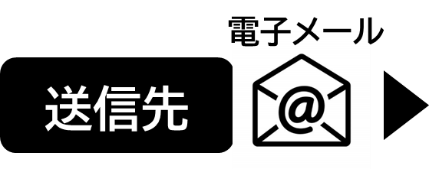 allyamaguchi@ymfg.ym-zop.co.jp貴事業所・団体名ご住所ご担当者名地域商社の帳合□ 希望する　　□ 希望しない□ 希望する　　□ 希望しない希望バイヤー業態□ 商社　□ 卸売・問屋　□ ＳＭ　□ 百貨店  □ ＣＶＳ□ 専門店　□ 通信販売　□ 業務用　□ その他小売□その他（　　　　　　　　　　　　）□ 商社　□ 卸売・問屋　□ ＳＭ　□ 百貨店  □ ＣＶＳ□ 専門店　□ 通信販売　□ 業務用　□ その他小売□その他（　　　　　　　　　　　　）E-mailTEL/FAXTELFAX事前研修参加可否8/3(火)13:30-15:30□ 参加する　　□ 参加できない（後日研修動画の視聴必須）□ 参加する　　□ 参加できない（後日研修動画の視聴必須）事前研修参加場所各社事業所等　□　山口県庁※オンラインの接続等に不安のある方は、山口県庁にてご参加をお願い致します。各社事業所等　□　山口県庁※オンラインの接続等に不安のある方は、山口県庁にてご参加をお願い致します。